Publicado en  el 20/02/2014 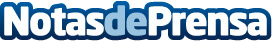 Desarticulen al Camp de Tarragona una xarxa de prostitució dedicada a explotar sexualment dones provinents d'Europa de l'EstAgents de la Policia de la Generalitat – Mossos d’Esquadra de l’Àrea d’Investigació Criminal de Tarragona van detenir i imputar penalment el  passat 18 de gener quatre homes, d’edats compreses entre els 40 i 48 anys, dos d’ells de nacionalitat espanyola, albanesa i eslovaca, respectivament, veïns de Salou (Tarragonès), com a presumptes autors dels delictes de pertinença a organització criminal, tràfic d’éssers humans, agressió sexual, lesions, amenaces i falsificació documental. Datos de contacto:Generalitat de CatalunyaNota de prensa publicada en: https://www.notasdeprensa.es/desarticulen-al-camp-de-tarragona-una-xarxa-de_1 Categorias: Cataluña http://www.notasdeprensa.es